		Agreement		Concerning the Adoption of Harmonized Technical United Nations Regulations for Wheeled Vehicles, Equipment and Parts which can be Fitted and/or be Used on Wheeled Vehicles and the Conditions for Reciprocal Recognition of Approvals Granted on the Basis of these United Nations Regulations*(Revision 3, including the amendments which entered into force on 14 September 2017)_________		Addendum 57 – UN Regulation No. 58		Revision 3 - Amendment 1Supplement 1 to the 03 series of amendments – Date of entry into force: 29 May 2020		Uniform provisions concerning the approval of:
I.	Rear underrun protective devices (RUPDs)
II.	Vehicles with regard to the installation of an RUPD of an 
	approved type
III.	Vehicles with regard to their rear underrun protection (RUP)This document is meant purely as documentation tool. The authentic and legal binding text is: ECE/TRANS/WP.29/2019/97._______________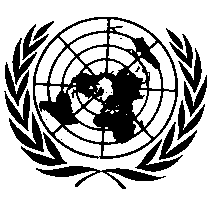 UNITED NATIONSParagraph 2.4., amend to read:"2.4.	Any vehicle of category G will be deemed to satisfy the condition for the ground clearance set out in this Regulation, if the departure angle (ISO 612:1978) does not exceed:	(a)	10° for vehicles of categories M1G and N1G;	(b)	20° for vehicles of categories M2G and N2G; and	(c)	25° for vehicles of categories M3G and N3G;	over a width which is not shorter than that of the rear axle by more than 100 mm on either side (excluding any bulging of the tyres close to the ground).	Where there is more than one rear axle, the width to be considered is that of the widest. The requirements of subparagraphs (a) to (c) of this paragraph shall be satisfied at least on a line:(a)	At a distance of not more than 450 mm from the rear extremity of the vehicle;(b)	That may have interruptions summing up in not more than 200 mm."PART II.	Approval of a vehicle with regard to the installation of an RUPD of an 	approved typeParagraph 16.1., amend to read:"16.1.	For vehicles of the categories N2 with a maximum mass exceeding 8 t, N3, O3 and O4, the ground clearance with respect to the underside of the protective device, even when the vehicle is unladen, shall not exceed:(a)	450 mm for motor vehicles and trailers with hydropneumatic, hydraulic or pneumatic suspension or a device for automatic levelling according to load. In any case, a departure angle up to 8° according to ISO 612:1978 with a maximum ground clearance of 550 mm shall be deemed to satisfy the requirements;(b)	500 mm for vehicles other than those in (a) above. In any case, a departure angle up to 8° according to ISO 612:1978 with a maximum ground clearance of 550 mm shall be deemed to satisfy the requirements.	This requirement applies over the entire width of the motor vehicle or trailer and shall be such that the height above the ground of the points of application of the test forces applied to the device according to Part I of this Regulation and recorded in the type approval communication form (Annex 1, item 7) does not exceed the values in the paragraphs (a) and (b) above, increased by half the minimum section height required for the cross member of the RUPD.	The height requirement for the application of the test forces shall be adjusted to the adjusted ground clearance due to the provisions for the departure angle specified above."PART III.	Approval of a vehicle with regard to its rear underrun protection (RUP)Paragraph 25.1., amend to read:"25.1.	For vehicles of the categories N2 with a maximum mass exceeding 8 t, N3, O3 and O4, the ground clearance with respect to the underside of the RUP, even when the vehicle is unladen, shall not exceed:(a)	450 mm for motor vehicles and trailers with hydropneumatic, hydraulic or pneumatic suspension or a device for automatic levelling according to load;	In any case a departure angle up to 8° according to ISO 612:1978 with a maximum ground clearance of 550 mm shall be deemed to satisfy the requirements.(b)	500 mm for vehicles other than those in (a) above. In any case a departure angle up to 8° according to ISO 612:1978 with a maximum ground clearance of 550 mm shall be deemed to satisfy the requirements.	This requirement applies over the entire width of the motor vehicle or trailer and shall be such that the height above the ground of the points of application of the test forces applied to the device according to Part I of this Regulation and recorded in the type approval communication form (Annex 1, item 7) does not exceed the values in subparagraphs (a) and (b) above, increased by half the minimum section height required for the cross member of the RUPD.	The height requirement for the application of the test forces shall be adjusted to the adjusted ground clearance due to the provisions for the departure angle specified above."Annex 7, table, amend to read:"*	MaxM means maximum mass.Note:	A reference such as A5/3.1.1. in the table indicates the annex (Annex 5) and paragraph (3.1.1.) of that annex, where the relevant vehicle or requirement is described and specified. A reference such as 2.3. in the table indicates paragraph (2.3.) of this Regulation, where the relevant requirement is specified."E/ECE/324/Rev.1/Add.57/Rev.3/Amend.1−E/ECE/TRANS/505/Rev.1/Add.57/Rev.3/Amend.1E/ECE/324/Rev.1/Add.57/Rev.3/Amend.1−E/ECE/TRANS/505/Rev.1/Add.57/Rev.3/Amend.11 July 2020Vehicle category or type of vehicleGeometry referred to in paragraphGeometry referred to in paragraphGeometry referred to in paragraphTest force referred to in paragraph(s):Vehicle category or type of vehicleSection heightGround clearance before the testHorizontal distance between the rear of the RUPD and the rear of the vehicleTest force referred to in paragraph(s):M, MG, N1, N1G, N2 with a MaxM* < 8 t, N2G with a MaxM* < 8 t, O1, O22.3./
7.1./25.5.2.3./2.4./
16.2./25.2.2.3./
16.4./25.3.2.3./
A5/3.1.1. to 3.1.2.N2 with a MaxM* > 8 t, N2G with a MaxM* > 8 t, N3, N3G7.1. or 25.5.2.4/16.1. or 25.1.16.4. or 25.3.A5/3.1.1. to 3.1.2.O3, O47.1. or 25.5.16.1./16.2. or 25.1./25.2.16.4. or 25.3.A5/3.1.1. to 3.1.2.Specific vehicles (see Annex 6)7.1. or 25.5.16.1./16.2. or 25.1./25.2.16.4. or 25.3.A5/3.1.3.